International Union for the Protection of Industrial Property(Paris Union)Executive CommitteeFifty-Fifth (51st Ordinary) SessionGeneva, October 5 to 14, 2015REPORTadopted by the Executive CommitteeThe Executive Committee was concerned with the following items of the Consolidated Agenda (document A/55/1):  1, 2, 3, 4, 5, 6, 8, 10, 11, 31 and 32.The reports on the said items are contained in the General Report (document A/55/13).Ms. Grace Issahaque (Ghana) was elected Chair of the Executive Committee;  Ms. Liu Yan (China) was elected Vice-Chair.[End of document]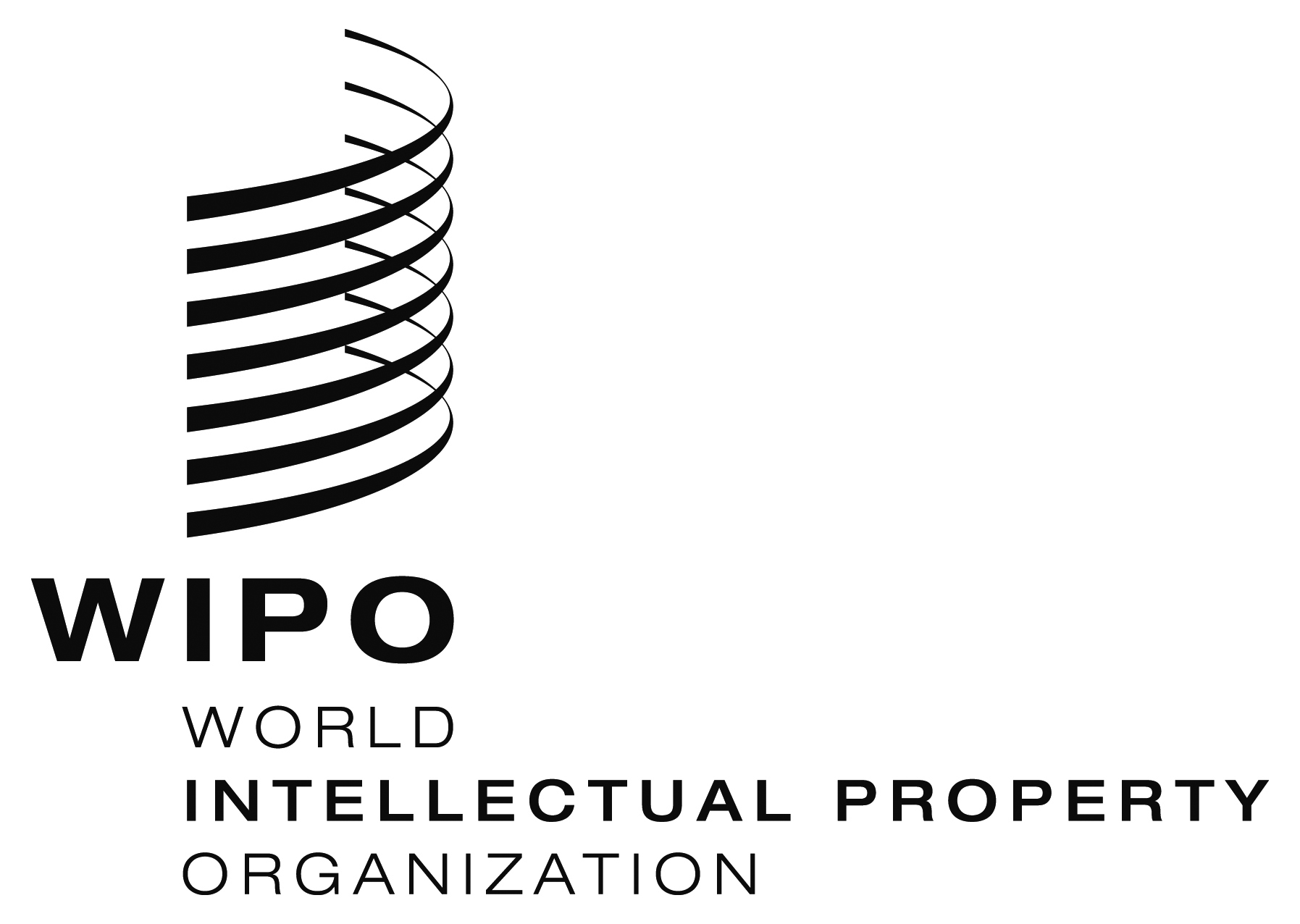 EP/EC/55/1    P/EC/55/1    P/EC/55/1    ORIGINAL:  EnglishORIGINAL:  EnglishORIGINAL:  EnglishDATE:  February 5, 2016DATE:  February 5, 2016DATE:  February 5, 2016